				        Bewandert. Begeistert. Bewährt.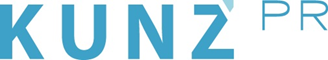 Presse-Info Murnau21. Juli 2022Aufgesattelt: Murnau feiert Europas Rad-EliteRund um die Straßenrad-Europameisterschaft der Herren am 14. August in Murnau erwartet Gäste ein abwechslungsreiches Programm mit geführten Touren und Musik.Am Sonntag, den 14. August, machen die besten Rennradprofis Europas den Schnellsten unter sich aus. Die 209 Kilometer lange Route verläuft von Murnau durch die voralpine Landschaft bis zum Odeonsplatz in München. Während das Bergpanorama im Hintergrund für die perfekte Kulisse sorgt, rollt der am Staffelsee gelegene Markt den idealen Asphalt-Teppich für die Spitzensportler aus. Gäste erwartet das ganze Wochenende über ein abwechslungsreiches Rahmenprogramm. Die Straßenrad-Europameisterschaft ist Teil des Multisportevents „European Championships Munich 2022“, das unter seinem Dach neun Europameisterschaften vereint und somit die größte Sportveranstaltung in München seit den Olympischen Spielen 1972. www.tourismus.murnau.de„Es ist für Murnau eine Ehre, dass der Ort Teil dieses großen Ganzen sein darf“, sagt der Erste Bürgermeister Rolf Beuting. „Die ‚European Championships Munich 2022‘ sind ein echtes Großereignis mit historischem Bezug zu den Olympischen Spielen von 1972, das München über Nacht zur Sportmetropole avancieren ließ“, ergänzt Alexandra Thoni, Tourismusleiterin von Murnau. Der Startschuss fällt am 14. August um 10.15 Uhr. Dann stehen rund 180 Rennrad-Profis am Obermarkt von Murnau an der Startlinie und fokussieren sich im Anblick der Voralpengipfel auf ihre mentale und körperliche Stärke, bevor sie Zug auf die Kette geben. Zahlreiche Zuschauer werden erwartet, um die Sportler anzufeuern und für den passenden Rückenwind zu sorgen. Übrigens: Anschließend kann das Rennen beim Public-Viewing im Kulturpark weiterverfolgt werden. Wer das Programm wechseln möchte, begibt sich zum Vereinsgelände des RSG Werdenfels im Ortsteil Hechendorf und schaut ab 12 Uhr den Bike Cracks beim „Cross Country Cup“ auf die Lenker.„Das ganze Wochenende über spielt sich eigentlich alles im Kulturpark hinter dem Kultur- und Tagungszentrum ab“, erzählt Alexandra Thoni. Der 13. August beginnt mit dem Benefizrennen, bei dem ein ausgewählter Teilnehmerkreis unter motivierendem Beifall zu Höchstleistungen aufläuft: Dabei müssen die Amateure den Rad-Parcours ebenso meistern wie die eingebaute Schikane in Form einer Gummienten-Angel-Station. Die Spenden, die über den Verkauf der Gummienten generiert werden, kommen im Anschluss „Kunterbunt e.V.“ zu Gute. Der Verein organisiert hauptsächlich Reisen für Menschen mit Behinderung. Abends feiert Murnau mit dem Konzert des bayerisch-ägyptischen Musikers Kaled sein erstes großes Highlight des Sportwochenendes: Beginn ist um 19.30 Uhr an der Orchestermuschel im Kulturpark, der Eintritt ist frei. Danach heizt DJ Firebird mit Partymusik ein und sorgt für das passende Wadentraining, ganz ohne Fahrradpedale. Kleine Besucher können sich an beiden Aktionstagen in den Hüpfburgen austoben oder sich beim Kinderschminken in bunte Phantasiewesen verwandeln, während sich die Erwachsenen auf der Freizeit-Messe bei benachbarten Ferienregionen Inspirationen für den nächsten Urlaub in den Bergen holen. Ins Blaue hinein fahren dagegen diejenigen, die sich den geführten Rennrad-Touren rund um Murnau am Staffelsee und Riegsee anschließen – Test-Equipment inklusive. Kulturinteressierte begleiten Bürgermeister Rolf Beuting, der vom Fahrradsattel aus die schönsten Plätze Murnaus präsentiert. Übrigens: Noch viel weiter geht die Reise im Film „verplant“, der am Sonntagabend im Kulturpark gezeigt wird. Erzählt wird die Geschichte von zwei jungen Männern, die sich in den Kopf gesetzt haben, von Deutschland bis nach Vietnam zu radeln. Mit viel Humor, unaufhaltsamem Ansporn und vergleichsweise wenig Kondition nehmen sie die Zuschauer mit auf ihr Abenteuer.Infos zur Region:Tourist Information Murnau, Untermarkt 13, 82418 Murnau a. Staffelsee,Tel.: 08841/476-240, touristinfo@murnau.de, www.tourismus.murnau.de